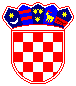             REPUBLIKA  HRVATSKA PRIMORSKO-GORANSKA ŽUPANIJA              OPĆINA MATULJI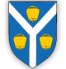 OBRAZAC – PONUDBENI LIST						M.P. ________________________ Potpis ovlaštene osobe ponuditeljaOBRAZAC – TROŠKOVNIKDatum: ______________2024. godineM.P. ________________________ Potpis ovlaštene osobe ponuditeljaOBRAZAC - OPIS PROGRAMADatum: ______________2024. godineM.P. ________________________ Potpis ovlaštene osobe ponuditeljaOSNOVNI PODACI O PONUDITELJUOSNOVNI PODACI O PONUDITELJUOSNOVNI PODACI O PONUDITELJUNaziv ponuditelja Naziv ponuditelja Naziv ponuditelja Ovlaštena osoba za zastupanje ponuditelja Ovlaštena osoba za zastupanje ponuditelja Ovlaštena osoba za zastupanje ponuditelja Adresa sjedištaAdresa sjedištaAdresa sjedištaAdresa za slanje pošte Adresa za slanje pošte Adresa za slanje pošte E-mail adresa / internetska stranicaE-mail adresa / internetska stranicaE-mail adresa / internetska stranicaTelefon/mobitel Telefon/mobitel Telefon/mobitel OIB Poslovna banka i IBAN	Broj RNO (za udruge)Ponuditelj je u sustavu PDV-a                     DA               NECIJENA PONUDECIJENA PONUDECijena ponude bez PDV-a -  brojkamaIznos PDV-a - brojkamaAko ponuditelj nije u sustavu poreza na dodanu vrijednost ili je predmet nabave oslobođen poreza na dodanu vrijednost, na mjesto predviđeno za upis cijene ponude s porezom na dodanu vrijednost, upisuje se isti iznos kao što je upisan na mjestu predviđenom za upis cijene ponude bez poreza na dodanu vrijednost, a mjesto predviđeno za upis iznosa poreza na dodanu vrijednost ostavlja se prazno.Ako ponuditelj nije u sustavu poreza na dodanu vrijednost ili je predmet nabave oslobođen poreza na dodanu vrijednost, na mjesto predviđeno za upis cijene ponude s porezom na dodanu vrijednost, upisuje se isti iznos kao što je upisan na mjestu predviđenom za upis cijene ponude bez poreza na dodanu vrijednost, a mjesto predviđeno za upis iznosa poreza na dodanu vrijednost ostavlja se prazno.Cijena ponude s DPV-omRok valjanosti ponude (najmanje 30 dana)Datum ponudeREDNI BROJNAZIV USLUGEJEDINICA MJEREBROJJEDINIČNA CIJENA BEZ PDV-AUKUPNA CIJENA BEZ PDV-A1Program podrške socijalnog pedagoga -  Program podrške socijalnog pedagoga podrazumijeva podršku stručnog suradnika socijalnog pedagoga učenicima osnovnoškolske dobi s područja Općine Matulji sukladno rješenju o primjerenom programu obrazovanja. Provodi se tijekom školske godine, jednom ili više puta tjedno u trajanju od  najmanje 5 školskih sati tjedno. Aktivnosti: usluge socijalnog pedagoga – rad sa učenicima, suradnja sa stručnim suradnicima, suradnja sa roditeljima i pisanje nalaza i mišljenja.SAT1852Program podrške logopeda - Program podrške logopeda namijenjen je učenicima osnovnoškolske dobi s područja Općine Matulji koja imaju govorno-jezične poteškoće i koji imaju rješenje o primjerenom programu obrazovanja. Provodi se tijekom školske godine, dva ili više puta tjedno u trajanju od najmanje 10 školskih sati tjedno. Aktivnosti: dijagnostički postupak s učenicima, logopedski tretman, rad s roditeljima, suradnja sa osnovnim školama na području Općine Matulji.SAT370UKUPNO BEZ PDV-APDVUKUPNO S PDV-OMPODACI O PROGRAMUNaziv programa: Program podrške socijalnog pedagoga  / Program podrške logopedaDetaljan opis programa (navesti sve planirane aktivnosti tijekom godine)Podaci o dosadašnjem radu i provedenim programima/projektima koji su povezani sa predmetom PozivaMjesto provedbe programavlastiti prostor                                       b) prostor u vlasništvu Općine MatuljiBroj i struktura angažiranih osoba na programu/aktivnosti te opis zaduženjaPodaci o  provoditelju programa (ime, prezime, mob, e-mail)